OBČINA IZOLA – COMUNE DI ISOLA 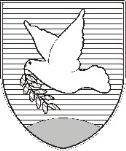 NADZORNI ODBOR – COMITATO DI CONTROLLOSončno nabrežje 8 – Riva del Sole 86310 Izola – IsolaTel: 05 66 00 139E-mail: posta.oizola@izola.siWeb: http://www.izola.si/Številka: 013-5/2020Datum:   23. 6. 2020ZAPISNIK12. redne seje Nadzornega odbora, ki je bila dne 23. 6. 2020 ob 16. uriv sejni sobi pritličja Občine Izola, Sončno nabrežje 8 v IzoliPrisotni člani: Milan Bogatič, Vesna Tavčar, Mitja Kobal, Romando Frank, Flory Banovac, Zlata Ceglar in Miro Vanič. Opravičeno odsotni: Venis Bohinec.Odsotni člani: Lucio Gobbo in Aljaž Miška.Ostali prisotni: Barbara Brženda, zapisničarka.Predsednik je ugotovil, da je bil Nadzorni odbor sklepčen, saj je bilo prisotnih sedem (7) članov.Predsednik je odprl razpravo o predlaganem dnevnem redu. Predsednik je dal na glasovanje sledeči DNEVNI RED:Potrditev zapisnika 11. redne seje z dne 4. 6. 2020;Pregled prispelih predlogov in oblikovanje delovnih skupin za nadzore;Predlogi in pobude članov NO;Razno.Dnevni red je bil soglasno sprejet. Od 7 prisotnih članov Nadzornega odbora se jih je 7 opredelilo, 7 jih je glasovalo za, nihče proti.Ad 1Potrditev zapisnika 11. redne seje z dne 4. 6. 2020Predsednik je odprl razpravo.Predsednik je podal nekaj popravkov na predlagani zapisnik. Glede na to, da ni bilo drugih prijavljenih razpravljavcev, je predsednik zaključil razpravo in dal na glasovanje zapisnik.Zapisnik je bil soglasno potrjen. Od 7 prisotnih članov Nadzornega odbora se jih je 7 opredelilo, 7 jih je glasovalo za, nihče proti.Ad 2Pregled prispelih predlogov in oblikovanje delovnih skupin za nadzorePredsednik je članom Nadzornega odbora razdelil program dela Nadzornega odbora Občine Izola za leto 2020.Predsednik je odprl razpravo: v razpravi so sodelovali vsi člani Nadzornega odbora.Glede na to, da ni bilo več prijavljenih razpravljavcev, je predsednik zaključil razpravo in dal na glasovanje sledeči1. SKLEP1.Uvede se nadzor nad »Poslovanjem centra za predelavo gradbenih odpadkov«, s katerim upravlja JP Komunala Izola. 2.Nadzor iz prve točke sklepa opravi delovna skupina v naslednji sestavi:Mitja Kobal – vodja delovne skupine;Zlata Ceglar – članica;Miro Vanič – član.3.Nadzor prične teči naslednji dan po vročitvi tega sklepa nadzorovanemu organu ter traja do 31. 10. 2020.4.Sklep stopi v veljavo takoj.Sklep je bil soglasno sprejet. Od 7 prisotnih članov Nadzornega odbora se jih je 7 opredelilo, 7 jih je glasovalo za in nihče proti. Predsednik je dal na glasovanje še:2. SKLEP1.Uvede se nadzor nad »Upravljanjem s stvarnim premoženjem Občine Izola« v letih 2018 in 2019. 2.Nadzor iz prve točke sklepa opravi delovna skupina v naslednji sestavi:Vesna Tavčar – vodja delovne skupine;Romando Frank – član;Flory Banovac – članica.3.Nadzor prične teči naslednji dan po vročitvi tega sklepa nadzorovanemu organu ter traja do 31. 10. 2020.4.Sklep stopi v veljavo takoj.Sklep je bil soglasno sprejet. Od 7 prisotnih članov Nadzornega odbora se jih je 7 opredelilo, 7 jih je glasovalo za in nihče proti. Predsednik je dal na glasovanje še:3. SKLEP1.Uvede se nadzor nad »Metodologijo dodeljevanja proračunskih sredstev društvom/organizacijam v Občini Izola v letih 2018 in 2019.«2.Nadzor iz prve točke sklepa opravi delovna skupina v naslednji sestavi:Milan Bogatič – vodja delovne skupine;Aljaž Miška – član;Lucio Gobbo – član.3.Nadzor prične teči naslednji dan po vročitvi tega sklepa nadzorovanemu organu ter traja do 31. 10. 2020.4.Sklep stopi v veljavo takoj.Sklep je bil soglasno sprejet. Od 7 prisotnih članov Nadzornega odbora se jih je 7 opredelilo, 7 jih je glasovalo za in nihče proti. Ad 3Predlogi in pobude članovPredsednik je pozval člane naj v bodoče pred sejo pripravijo pobude in jih pošljejo po e-pošti za obravnavo na seji NO.Ad 4RaznoPredsednik je podal informacijo glede poročanja o letnem poročilu Nadzornega odbora na seji Občinskega sveta Občine Izola. Predsednik je predlagal, da se naslednja seja Nadzornega odbora skliče za dne 21. 7. 2020. Člani Nadzornega odbora so se s predlaganim datumom strinjali.Glede na to, da je bil dnevni red izčrpan, je predsednik zaključil 12. redno sejo Nadzornega odbora ob 17.30 uri. ZapisalaBarbara BRŽENDAPredsednik NOMilan BOGATIČ